د\\	CURRICULUM VITAE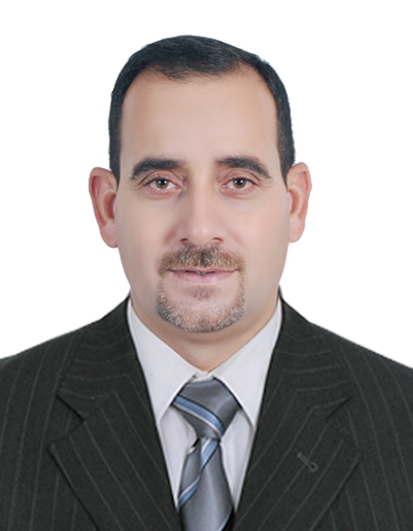 ACADEMIC QUALIFICATION :Title of Thesis/Dissertation: (Ph.D) “Maintaining Minority Cultures in America: A Study of Selected Plays of August Wilson,               Amiri Baraka, David H. Hwang, and Wakako Yamauchi”  (M.A) “Science versus Moral Responsibility in Herbert G. Wells’ Major Fictions”CAREER SUMMARY:	18 years of Teaching Experience.AREAS OF EXPERTISE: FROM  TO                     SUBJECTS/ COURSES TAUGHT                     1999-2007                     - An Introduction to English Literature	                            - Introduction to Literary Criticism                                    -  Short Story                                                                        -  Romantic and Victorian Poetry                                        -  Academic Writing                                                            - Varieties of English Language                                         - Methods of Research 2010- Present               - Shakespearian Drama                                                      - Modern Drama                                                  ________________________________________________________________________________PUBLICATIONS:Nahidh F.  Sulaiman. ENVIRONMENTAL ELEMENTS AND THEIR SYMBOLIC MEANINGS IN SELECTED DRAMATIC AND FICTIONAL WORKS. IJASOS- International E-Journal of Advances in Social Sciences, 5 (13), 2019, 266-274.MYTHOLOGICAL INTERPRETATIONS OF SLAVIC DRAMATIC AND NARRATIVE FOLK-TALE MOTIFSLIA Nahidh Falih SulaimanInternational Journal of Language Academy 7 (3)2019, p. 272/284Nahidh F.  Sulaiman. THE INTERCONNECTEDNESS OF CULTURAL VALUES AND ASIAN LEADERSHIP: A STUDY IN THE CONTEXT OF AND THE SOUL SHALL DANCE.Diyala Journal 73, 2017, 1137-1149.Nahidh F.  Sulaiman. CHALLENGING ENVIRONMENT IN CHILDREN'S LITERATURE CLASSIC. International E-Journal of Advances in Social Sciences 2 (4), 2016, 190-196.Nahidh F.  Sulaiman. Cultural Identity at the Liminal Spaces: A Study of Wakako Yamauchi’s And The Soul Shall Dance. Pertanika J. Soc. Sci. & Hum. 22, 2014, 1101 – 1114.Nahidh F. Sulaiman ,The Contemporary Method in Teaching Literature: Teaching and Principles for ESL Learners. Zawia University, 15, June 2014.Nahidh F.  Sulaiman. THE BLUES AND AFRICAN AMERICAN CULTURAL IDENTITY: A STUDY OF AUGUST WILSON’S MA RAINEY’S BLACK BOTTOM. Sarjana 27, 2012, pp. 46-58.WORKSHOPS/ SEMINARS/ CONFERENCES ATTENDED:Dayala University/ Faculty of Education for Humanities. The 10th International Conference in Humanities: Scientific Paths and Educational Horizons. 10-11 April 2019. Disney: Morality in Business and EntertainmentTurkey/ Antalya. Babir International Conference for Humanities. Alanya Alaaddin Keykubat University. 29-31 March, 2019 Mythological Interpretations of Slavic Narrative and Dramatic Folk-tale Motifs.  5th INTERNATIONAL CONFERENCE ON EDUCATION,SOCIAL SCIENCES AND HUMANITIES. 2-4 July 2018 ,DUBAI, UAE.2nd. International Conference on Advances in  ADVED- International Organization Education and Social Sciences Centre of Academic Research. 10-12 Oct. 2016,  Istanbul, Turkey.3rd. International Conference on Education  OCERINT-International Organization              And Social Sciences. Centre of Academic Research. 8-10 Feb. 2016, Istanbul, Turkey.3rd International Conference on Leadership & Learning in the Asian Century.University of  Sains,17-19 Nov. 2014, Penang, Malaysia.Teaching English British Council / 22 March 2014, Tripoli, Libya.Participated- in APTIS Forward Thinking      British Council /22 March 2014, Tripoli, Libya            English Testing.Managing and Leading University British Council in cooperation with ELT Department, 23-25 Feb.2014, University of Nottingham.1st ELT Conferenc,  University of Zawia- Centre of Languages, 3-4 April, 2014      Zawia, Libya.2nd. Scientific Conference .University of Zawia at College of Arts- Zawia, 12-13 May 2013, Zawia, Libya.The University of Malaya Conference “Interdisciplinary Approaches to Discourse”     	  on Discourse and Society, University of Malaya  16-18 Jun. 2010   Kuala Lumpur, Malaysia.The University Of Malaya Conference on Discourse and Society “Interdisciplinary Approaches to Discourse” University of Malaya, 2008, Kuala Lumpur, MalaysiaPROFESSIONAL AFFILIATION/MEMBERSHIP:Member of scientific committee for syllabus design for the collegiate education. English Department, Faculty of Education for Humanities University of Diyala,  IRAQMember of scientific committee for quality assurance in collegiate education till 2016. Faculty of Arts – Zuwarah. Zawia University, Libya.Member of scientific committee for syllabus design for the collegiate education. Faculty of Arts – Zuwarah. Zawia University till 2016, Libya.Full Member of Iraqi Translators Association since 1995.IT SKILLS: 	Have Mastery in computer skills particularly those associated with teaching and learning English Language.SUPERVISION:First Degree:Many researches of undergraduate students.Post Graduate Level: Master degree, Alyamama Qais Youssef. Landscape and Memory: An Ecofeminist Study of thePoetry of Joy Harjo. 2017-2018.Master degree, YounisREFERENCES:DR. SUSAN PHILIP                                                  DR. JOSE VAUNNY M.Associate Professor                                                      LecturerEnglish Department                                                      Department of EnglishFaculty of Arts and Social Sciences                              Faculty of Arts – ZwarahUniversity of Malaya                                                    University of  Zawia50603 Kuala Lumpur, Malaysia                                   Zwarah, Libyamarys@um.edu.my                                                       josemullakkatt@gmail.comDR. SALAMA EMBARK                                          DR. MOHSEN A. ABOBAKIRAssociate Professor                                                     Dean, Faculty of Arts – ZwarahCenter of Languages                                                    Head, Sociology Department University of  Zawia                                                    College of Arts – ZawiaZawiah, Libya                                                            salamaembark@yahoo.co.uk                                                NAMEProf.  Nahidh  Falih Sulaiman Al-Abbasi (Ph.D.)DESIGNATIONProfessorDEPARTMENTDepartment of EnglishFACULTYFaculty of Education for HumanitiesMOBILE NO.     00964 7710307699E-MAIL ADDRESSnahidhs@yahoo.com ,  nahidhum@gmail.com , nahidh.en.hum@uodiyala.edu.iqnahidhs@yahoo.com ,  nahidhum@gmail.com , nahidh.en.hum@uodiyala.edu.iqADDRESS(OFFICE)English Department, Faculty of Education for Humanities University of Diyala, DIYALA, IRAQEnglish Department, Faculty of Education for Humanities University of Diyala, DIYALA, IRAQEnglish Department, Faculty of Education for Humanities University of Diyala, DIYALA, IRAQYEARDEGREE EARNEDCOLLEGE/  INSTITUTEPLACE2013Doctor of Philosophy –English        Faculty of Arts and Social Sciences-                                                                                                                                                                        University of Malaya	          Kuala Lumpur, Malaysia      1999    Master of Arts – English                  College of Education (Ibn Rushed)-University of BaghdadBaghdad, Iraq1995    Bachelor of Arts – EnglishCollege of Education (Ibn Rushed)-University of BaghdadBaghdad, Iraq1989    Diploma in Education- EnglishTeachers Training Institute -Diyala     Diyala, IraqFROM  - TOPOSITION TITLE	PLACE2017- presentDepartment of English/ Faculty of Education for Humanities /Diyala UniversityIraq2010 – 2016Head, Department of English– College of Arts-ZuwarahZawia University                                                              Libya2004 – 2007	Head, Department of English– College of Arts- ZuwarahZawia University                                                              Libya1999 – 2004Lecturer, College of Arts – Zuwarah, Zawia University Libya1995-1999Assistant Lecturer College of Education- Diyala/ AL- Mustansiriya UniversityIraqModern American DramaPost-War English Drama.Post-Colonial Theatre